Present Perfect Cross-Lateral Coordination WalkLength of time to complete activity: 30-45 minutes                                 Level: 3 & 4Target Grammar Point: 	Present PerfectCorresponding Unit:  Level 3: Units 8-12, Level 4: Unit 3# of students needed for activity: [detail number of students and or groups needed]Learning Objective: [Limit to 4 learning objectives] Students will practice speaking sentences that use the present perfectStudents will produce new sentences that use the present perfect while activating both the left side and right side of their brains. Materials Needed: [List all materials needed for this activity]Index cardsOptional: Painter’s tapeInstructions: [Detail instructions for this activity below using numbered steps]Students will write out 5 sentences that use the present perfect – the sentences are true statements that tell about an aspect of their lives.  For example: “I have lived in Walnut for 5 years.”; “I have visited Italy.” Teachers will have students go out to the courtyard area outside of building 66, bring their cards, and walk in a straight line while coordinating the walking movement: left foot/right arm, right arm/left foot.  While walking in this way, students will read their 5 sentences, then repeat them to themselves.  Students will then produce new sentences that use the present perfect that are also statements that are true of their lives, while continuing to coordinate their cross-lateral movements.To take this one step further (optional): students will put a piece of painter’s tape to divide the left side of their body from their right side of their body, down the center of their top.  Students will then do cross-coordinate exercises, such as raising one knee to touch the opposite elbow (R/L), while producing new present perfect statements.RELATED READING: From http://www.drjean.org/html/monthly_act/act_2006/03_Mar/pg04.htmlBrain ExercisesAlthough you can’t get inside your students’ heads and shake up their brains, there are some activities that you can do to make their brains more alert and to help improve learning. Vigorous physical activity gets the blood flowing and releases stress. According to Eric Jensen (BRAIN-BASED LEARNING), children need to “stand up and stretch” every 20 minutes. I think most teachers could use “brain breaks” as well! It’s also important to build cross-lateral exercises into your day. Cross-lateral movements are those in which arms and legs cross over from one side of the body to the other. The left side of the brain controls the right side of the body, and the right side of the brain controls the left side. Both sides are forced to communicate when arms and legs cross over. This “unsticks” the brain and energizes learning.You can use these activities to start your day, between activities, or whenever your students appear bored or restless. And it certainly wouldn’t hurt to try them before, during, or after testing! They are simple, inexpensive, and might even create some smiles!Try out one at a time and see how your class responds. Write those they like on a poster or put them on an index card and store them in a “brain break” can. After several weeks, children can choose their favorite exercises and lead the class.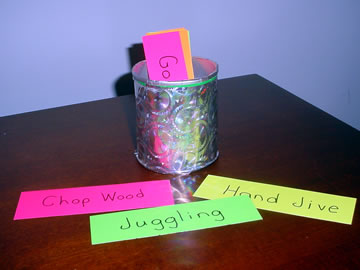 Hint! Most of these are a lot more fun if you do them to some catchy music with a strong beat.Cross the MidlineStand with arms at sides. Touch right hand to left knee. Stand with arms at sides and touch left hand to right knee. Count or sing as you do this.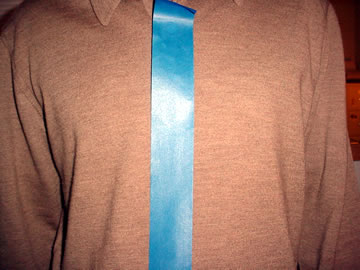 Hint! Put a piece of painter’s tape down the middle of children’s bodies so they can be aware of crossing the midline.Elbow TapStand with arms at sides. Bend and touch right elbow to left knee as you raise your leg. Stand and then touch left elbow to right knee.WindmillsFeet spread apart and arms extended. Bend over at waist and tap right hand to left foot. Back up and then bend and tap left hand to right foot.BackwardsBend left knee and put foot behind right leg. Reach back around with right hand and touch left foot. Reverse and put right foot behind your left leg as you touch it with your left hand.